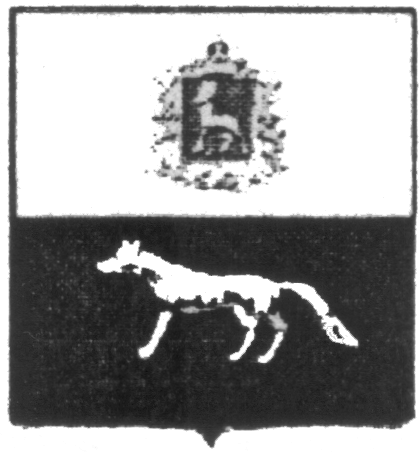 П О С Т А Н О В Л Е Н И Е       от  25.12.2017г.  № 58О внесении изменений в Приложение к постановлению администрации сельского поселения Кандабулак муниципального района Сергиевский № 43 от 31.12.2015г. «Об утверждении муниципальной программы «Совершенствование муниципального управления  сельского поселения Кандабулак муниципального района Сергиевский» на 2016-2018гг.В соответствии с Федеральным законом от 06.10.2003 № 131-ФЗ «Об общих принципах организации местного самоуправления в Российской Федерации» и Уставом сельского поселения Кандабулак, в целях уточнения объемов финансирования проводимых программных мероприятий, Администрация сельского поселения Кандабулак муниципального района Сергиевский  ПОСТАНОВЛЯЕТ:        1.Внести изменения в Приложение к постановлению Администрации сельского поселения Кандабулак муниципального района Сергиевский № 43 от 31.12.2015г. «Об утверждении муниципальной программы «Совершенствование муниципального управления  сельского поселения Кандабулак муниципального района Сергиевский» на 2016-2018гг. (далее - Программа) следующего содержания:        1.1.В Паспорте Программы позицию «Объемы и источники финансирования Программы» изложить в следующей редакции:          Общий объем финансирования Программы составляет 6017,76053 тыс.рублей, в том числе: - средств местного бюджета – 5512,68607 тыс.рублей:2016 год – 2205,47801 тыс. руб.;2017 год –1918,51536 тыс. руб.;2018 год – 1388,6927 тыс. руб. - средств областного бюджета – 353,37446 тыс.рублей:2016 год – 37,31363 тыс.руб.;2017 год – 316,06083 тыс.руб.2018 год – 0,00 тыс.руб.        - средства федерального бюджета – 151,70000 тыс.рублей:2016 год – 77,20000 тыс. руб.;2017 год- 74,50000 тыс. руб.;2018 год- 0,00 тыс. руб.       1.2.Раздел  Программы  4 «Ресурсное обеспечение реализации Программы» изложить в редакции согласно Приложению №1 к настоящему Постановлению.       2.Опубликовать настоящее Постановление в газете «Сергиевский вестник».       3.Настоящее Постановление вступает в силу со дня его официального опубликования.Глава сельского поселения Кандабулак муниципального района Сергиевский                                      Мартынов А.А.   Приложение к постановлению администрации сельского поселения Кандабулак м.р.Сергиевский                                       №_____ от "___"________201_г.* Финансирование мероприятий осуществляется в форме субвенции муниципальному району Сергиевский согласно методик расчета объемов иных межбюджетных трансфертов.№ п/пНаименование мероприятияГоды реализацииГоды реализацииГоды реализации№ п/пНаименование мероприятия2016 год в тыс.руб.2017 год в тыс.руб.2018 год в тыс.руб.1Функционирование высшего должностного лица муниципального образования536,42531533,92676533,926762Функционирование местных администраций1299,506291227,85774844,765943Укрепление материально-технической базы администрации6,000000,000000,000004Создание условий для развития малого и среднего предпринимательства*3,497583,022450,000005Осуществление полномочий по определению поставщиков(подрядчиков, исполнителей) для муниципальных нужд, в том числе размещение в единой информационной системе (ЕИС) план -закупок и внесенных в него изменений, размещение в ЕИС план –графика и внесенных в него изменений, а также размещение в ЕИС сведений и отчетов, предусмотренных Федеральным законом от 05.04.2013г. №44-ФЗ «О контрактной системе в сфере закупок товаров, работ, услуг для обеспечения государственных и муниципальных нужд»*3,186893,582310,000006Осуществление полномочий по принятию правовых актов по отдельным вопросам в рамках переданных полномочий*11,5128612,258380,000007Составление проекта бюджета поселения, исполнения бюджета поселения, осуществление контроля за его исполнением, составление отчета об исполнении бюджета поселения*60,3055864,210540,000008Осуществление внешнего муниципального контроля*2,668072,739990,000009Информационное обеспечение населения сельского поселения 269,80000290,000000,0000010Присвоение адресов объектам адресации, изменение, аннулирование адресов, присвоение наименований элементам улично-дорожной сети местного значения поселения, наименований элементам планировочной структуры в границах поселения, изменение, аннулирование таких наименований, размещение информации в государственном адресном реестре*11,5128612,258380,0000011Подготовка проекта генерального плана поселения, проекта правил землепользования и застройки поселения самостоятельно, либо на основании муниципального контракта, заключенного по итогам размещения заказа в соответствии с законодательством Российской Федерации*19,1881025,280630,0000012Подготовка проектов планировки территории, проектов межевания территории самостоятельно либо на основании муниципального контракта, заключенного по итогам размещения муниципального заказа в соответствии с законодательством Российской Федерации (за исключением принятых нормативных правовых актов по указанным вопросам); проверка проектов планировки территории и проектов межевания территории на соответствии требованиям Градостроительного кодекса Российской Федерации*19,1881020,430630,0000013Первичный воинский учет77,2000074,500000,0000014Госпошлина0,000000,000000,0000015Обслуживание муниципального долга0,000000,0000010,0000016Подготовка и утверждение местных нормативов градостроительного проектирования поселения, внесение в них изменений0,0000012,258380,0000017Прочие мероприятия0,0000026,750000,00000За счет средств местного бюджета:2205,478011918,515361388,69270За счет средств областного бюджета:37,31363316,060830,00000За счет средств федерального бюджета:77,2000074,500000,00000ВСЕГО:2319,991642309,076191388,69270